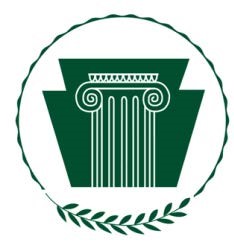 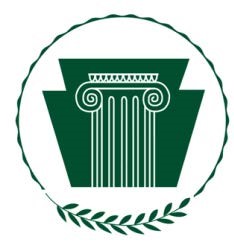 Legislative Meeting Tips APPOINTMENT PREPARATION: Please review the AICUP Student Aid Advocacy Day materials. Making the Case bookletAICUP’s Talking Points and FAQ SheetReview the material and message with the students (i.e. who presents the material and how.)  It is preferable for the students to do most of the talking. Have the students draw on their own experiences in funding their education.  They should use examples of institutional aid, federal and state grants, scholarships, student loans, and employment experiences. Remind the students to be polite and personable, as well as on-topic and non-confrontational. Discuss the appropriate attire and meeting etiquette. Personal presentation should be neat and clean. Dress will be business casual. Conduct some research on the legislators. This will enable you and the students to have some familiarity with the legislator. www.aicup.org/Government-Relations/AICUPStudent-Aid-Advocacy-Day/Resources  THE APPOINTMENT: Arrive promptly or a few minutes early.  Do not be late. If legislator is unavailable, do not get discouraged.  Arrange to meet with a staff member in the legislator’s office or arrange a meeting with them at their district office or offer to come back later. If your group is larger than eight people please indicate that to the scheduler when scheduling your appointment.  Introduce yourself and the students individually. Be polite.  Do not be critical; be constructive. Make certain that the legislator realizes that the group represents a private college and that the college is a strong constituent. Present the “AICUP Talking Points.”  The students should make the presentation. While presenting the budget request, give the legislator the hand-out and explain materials.  Legislative Meeting Tips Ask the legislator to write a letter to his/her leadership requesting additional revenue to support a PHEAA grant increase. Request a copy of the letter be sent to you (the Student Aid Advocacy Day Coordinator) and to the president of your institution or AICUP. Carefully review the message and stay on task. Keep the meeting succinct and brief. Invite the legislator to your campus—very important! Upon the conclusion of the meeting, thank the legislator for his/her time and any support that they can give to the issues discussed.  Be sure to leave materials with the legislator or staff. LEAVE BEHINDS: Leave the Making the Case brochure and a written statement with your requested proposal with the legislator.Have a photo taken with legislator and use on social media.  Please share with AICUP. Tag us and use the hashtag #StudentAid19The group may also want to give a college poster, pennant, coffee mug or other inexpensive college item to the legislator. FOLLOWING THE APPOINTMENT: Send the legislators a thank you note expressing the group’s appreciation.  The thank you notes can be from the group or they could be from each individual student.  AICUP will provide a sample thank you letter. 